SCI-145-2015Comunicación de acuerdo Para los fines correspondientes se transcribe el acuerdo tomado por el Consejo Institucional, citado en la referencia, el cual dice:CONSIDERANDO QUE:La Secretaría del Consejo Institucional recibe oficio CI-295-2015, con fecha de recibido 9 de febrero de 2015, mediante correo electrónico, suscrito por la Licda.  Nery Agüero Montero, Jefa de Comisión Permanente de Asuntos Jurídicos,  Asamblea Legislativa, dirigido al Dr.  Julio Calvo, Rector, en el cual solicita criterio sobre el Proyecto de Ley “Reformas al Código de Trabajo, Ley No. 2 del 27 de agosto de 1943 y sus reformas”, Expediente No. 19.306. (Anexo 1)El Proyecto precitado fue conocido por el Consejo Institucional en la Sesión No. 2905, del 18 de febrero de 2015, y se dispone remitirlo en consulta a la  Escuela de Ciencias Sociales y a la Oficina de Asesoría Legal.Lista de oficios anexos:Anexo 1Anexo 2Anexo 3Anexo 4SE ACUERDA:Apoyar el Proyecto de Ley “Reformas al Código de Trabajo, Ley No. 2 del 27 de agosto de 1943 y sus reformas”, Expediente No. 19.306.Solicitar a la Comisión de Asuntos Jurídicos, tomar en consideración las recomendaciones emitidas por las instancias consultadas. (Ver Adjuntos)Comunicar.  ACUERDO FIRME.PALABRAS CLAVE:  Pronunciamiento-Reformas al Código de Trabajo, Ley No. 2, Expediente No. 19.306         BSS/cmpm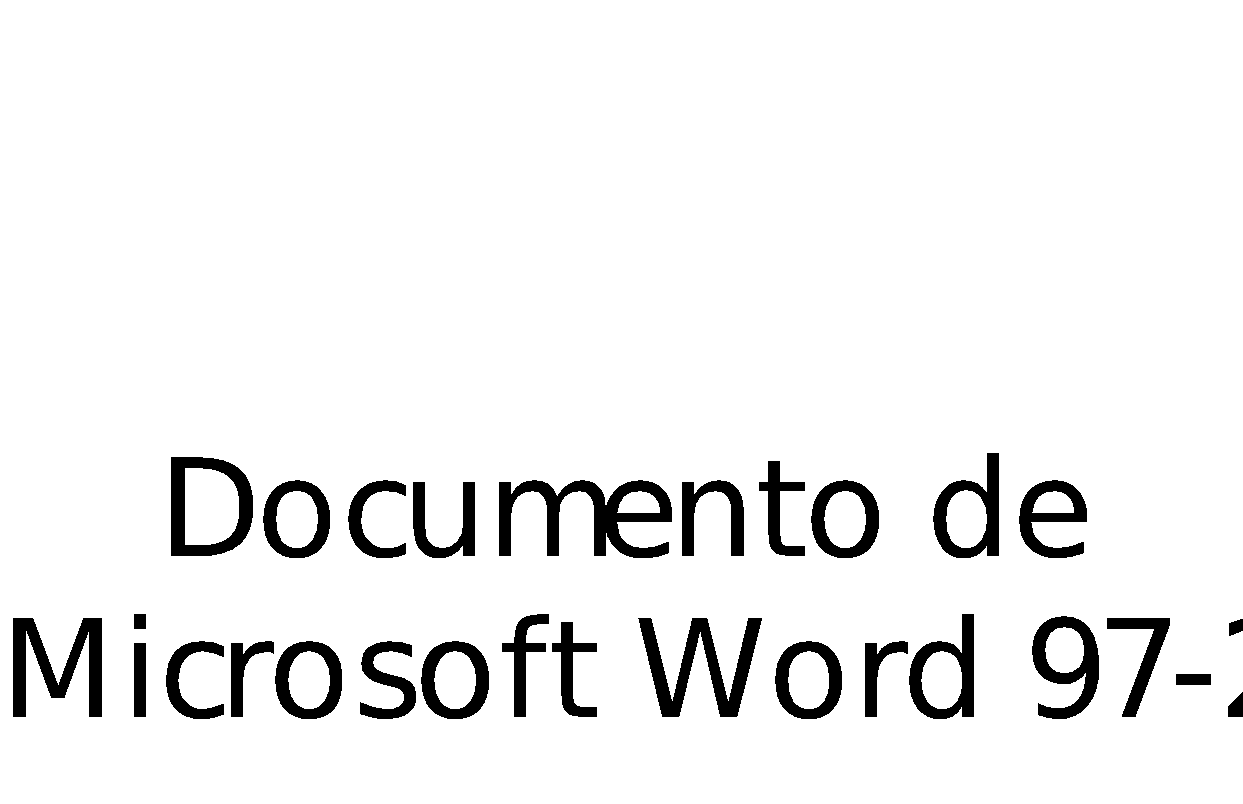 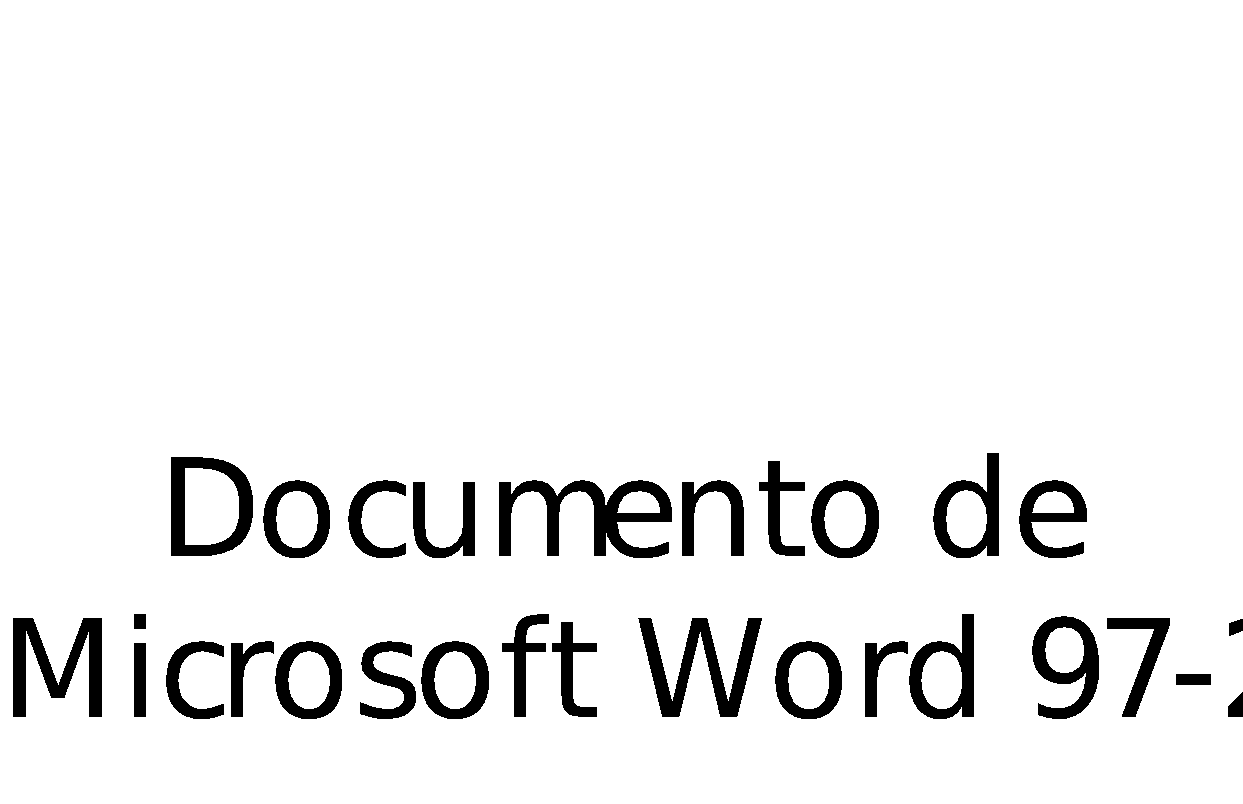 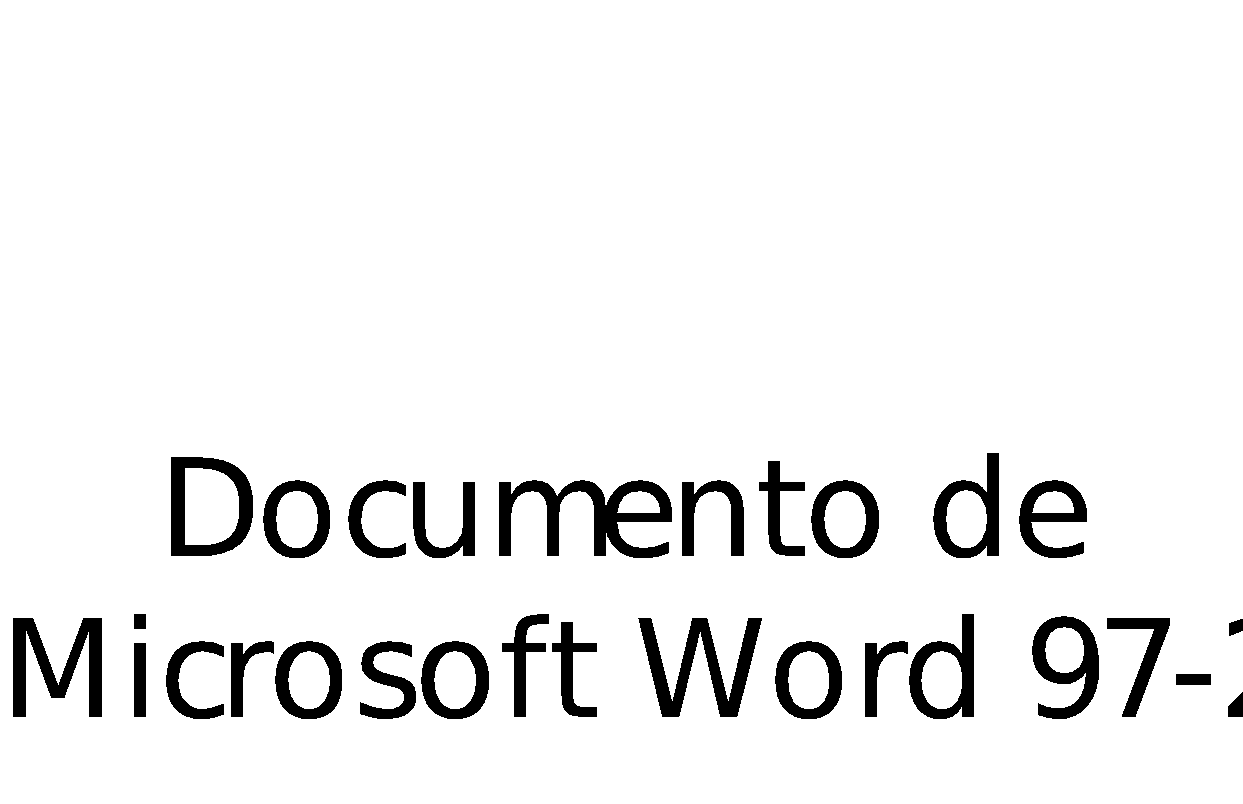 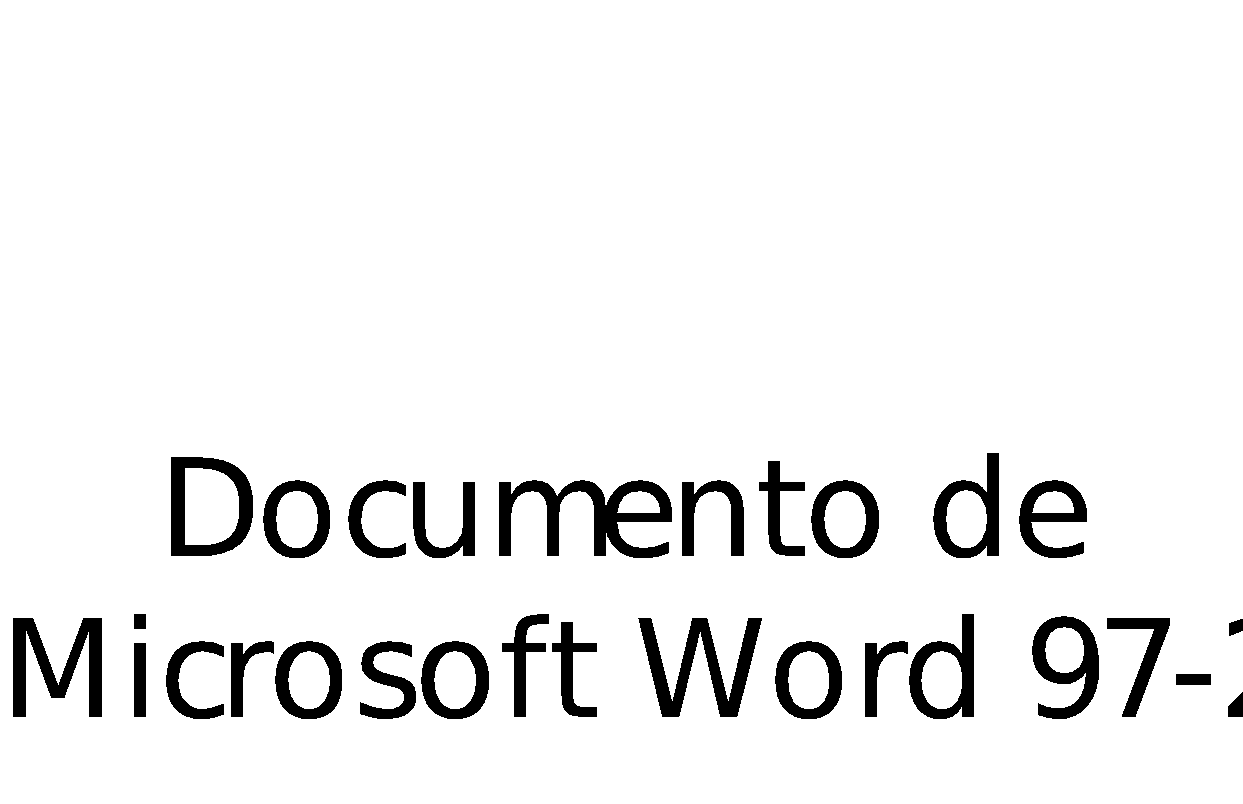 Para:Dr. Julio Calvo Alvarado, RectorLicda.  Nery Agüero Montero, Jefa de Comisión Permanente de Asuntos Jurídicos,  Asamblea LegislativaDe: Licda. Bertalía Sánchez Salas, Directora Ejecutiva Secretaría del Consejo InstitucionalInstituto Tecnológico de Costa Rica Fecha:11 de marzo de 2015Asunto:Sesión Ordinaria No. 2909, Artículo 9, del 11 de marzo de 2015.  Pronunciamiento del Consejo Institucional sobre el Proyecto de Ley “Reformas al Código de Trabajo, Ley No. 2 del 27 de agosto de 1943 y sus reformas”, Expediente No. 19.306  OficioAsuntoCI-295-2015, del 9 de febrero de 2015Solicitud de criterio al Instituto Tecnológico de Costa Rica sobre el texto del Proyecto de Ley Proyecto de Ley “Reformas al Código de Trabajo, Ley No. 2 del 27 de agosto de 1943 y sus reformas”, Expediente No. 19.306OficioAsuntoSCI-87-2015, del 19 de febrero de 2015Solicitud de criterio a la Escuela de Ciencias Sociales y a la Oficina de Asesoría Legal, al Proyecto de Ley “Reformas al Código de Trabajo, Ley No. 2 del 27 de agosto de 1943 y sus reformas”, Expediente No. 19.306OficioAsuntoECS-63-2015, del 6 de marzo 2015Pronunciamiento de la Escuela de Ciencias Sociales al Proyecto de Ley “Reformas al Código de Trabajo, Ley No. 2 del 27 de agosto de 1943 y sus reformas”, Expediente No. 19.306. En las recomendaciones proponen: 1- La modificación del inciso a del artículo 375 para que se lea: Para complementar el porcentaje de apoyo mínimo requerido, conforme a las disposiciones de este título, se seguirá el siguiente procedimiento.Si en la empresa, institución, establecimiento o centro de trabajo existiera uno o varios sindicatos que, individual o colectivamente, reúnan la afiliación del treinta por ciento (30%) de las personas trabajadoras, este se tendrá por satisfecho si en la asamblea general del sindicato o los sindicatos convocantes, según sea el caso, se acuerda la convocatoria a la huelga conforme a lo dispuesto en el inciso e) del artículo 346.”  2-   Manifestarse a favor del Proyecto del Ley consultado con la introducción del texto propuesto en el  punto anterior.OficioAsuntoAsesoría Legal-093-2015, del 2 de marzo de 2015Pronunciamiento de la Oficina de Asesoría Legal al Proyecto de Ley “Reformas al Código de Trabajo, Ley No. 2 del 27 de agosto de 1943 y sus reformas”, Expediente No. 19.306;  emiten observaciones y recomendaciones al mismo y recomiendan apoyar el proyecto.  ci.  Secretaría del Consejo InstitucionalVicerrectoría AdministraciónVicerrectoría de DocenciaVIEVIESACentro Académico de LimónSede Regional San CarlosCentro Académico San JoséSede Interuniversitaria AlajuelaOPIOficina Asesoría LegalAuditoría Interna (Notificado a la Secretaria vía correo electrónico)Comunicación y Mercadeo Centro de Archivo y ComunicacionesFEITECEscuela de Ciencias Sociales